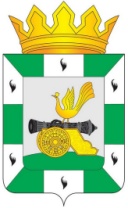 МУНИЦИПАЛЬНОЕ ОБРАЗОВАНИЕ«СМОЛЕНСКИЙ РАЙОН» СМОЛЕНСКОЙ ОБЛАСТИСМОЛЕНСКАЯ РАЙОННАЯ ДУМАРЕШЕНИЕОт 24 января 2020 года № 6Об утверждении перечня объектов государственной собственности Смоленской области, передаваемых безвозмездно в муниципальную собственность муниципального образования «Смоленский район» Смоленской областиРуководствуясь областным законом от 27 февраля 2002 года № 22-з «О порядке управления и распоряжения государственной собственностью Смоленской области», постановлением администрации Смоленской области от 29 августа 2002 года № 217 «Об утверждении порядка принятия решения о передаче объектов государственной собственности Смоленской области в собственность муниципального образования и передачи объектов государственной собственности Смоленской области в собственность муниципального образования», Уставом муниципального образования «Смоленский район» Смоленской области, Смоленская районная Дума РЕШИЛА:1. Утвердить прилагаемый перечень объектов государственной собственности Смоленской области, передаваемых безвозмездно в муниципальную собственность муниципального образования «Смоленский район» Смоленской области. 2. Прилагаемый перечень направить в Департамент имущественных и земельных отношений Смоленской области для согласования и принятия соответствующего решения.Председатель Смоленской районной Думы                                  С.Е ЭсальнекПриложение к решению Смоленской районной Думы от 24 января 2020 года № 6Переченьобъектов государственной собственности Смоленской области, передаваемых безвозмездно в муниципальную собственность муниципального образования «Смоленский район» Смоленской области№ п/пНаименование объекта основных средствИнвентарный номерКол-воЦена за шт.Сумма1Баскетбольный щит с кольцом1101367548130 956,5930 956,592Большие брусья воркаут с упорами для отжиманий1101367524139 259,5439 259,543Велотренажер1101367546128 912,6928 912,694Велотренажер1101367547128 912,6928 912,695Вспомогательные рукоятки для людей с ограниченными возможностями1101367530115 841,5915 841,596Вспомогательные рукоятки для людей с ограниченными возможностями1101367532115 841,5915 841,597Вспомогательные рукоятки для людей с ограниченными возможностями1101367531115 841,5915 841,598Горизонтальная гимнастическая скамья "Наклон вперед "1101367507118 049,8518 049,859Горизонтальная гимнастическая скамья "Наклон вперед "1101367508118 049,8518 049,8510Горизонтальная гимнастическая скамья "Поднимание туловища из положения лежа"1101367509139 123,0439 123,0411Горизонтальная гимнастическая скамья "Сгибание-разгибание рук в упоре"1101367504113 838,9313 838,9312Горизонтальная гимнастическая скамья "Сгибание-разгибание рук в упоре"1101367505113 838,9313 838,9313Горизонтальная гимнастическая скамья "Сгибание-разгибание рук в упоре"1101367506113 838,9313 838,9314Информационная стойка1101367549116 167,4016 167,4015Информационная стойка1101367550116 167,4016 167,4016Камни для подтягивания1101367541120 993,0720 993,0717Мишень для метания теннисного мяча в цель1101367510129 603,5729 603,5718Мишень квадратная для тестирования инвалидов1101367511129 603,5729 603,5719П-образный рукоход1101367527127 296,0127 296,0120Полимерный дренажный модуль (в комплекте с нетканым материалом)(комплект)11013675521556 888,94556 888,9421Помост для выполнения испытания "Сгибание-разгибание рук в упоре лежа на полу"1101367605190 065,0690 065,0622Разнохватовый турник1101367535117 671,8917 671,8923Разнохватовый турник1101367536117 671,8917 671,8924Рукоход с возможностью использования дополнительных аксессуаров1101367525126 296,0126 296,0125Рукоход с изменением высоты1101367526142 223,0742 223,0726Рукоятки для тренировки мышц верхнего плечевого пояса1101367533117 962,7717 962,7727Рукоятки для тренировки мышц верхнего плечевого пояса1101367534117 962,7717 962,7728Травмобезопасная резиновая плитка 1 м х1 м (компл.)11013675511659 876,37659 876,3729Тренажер эллиптический1101367542128 912,6928 912,6930Тренажер эллиптический1101367543128 912,6928 912,6931Турник-перекладина с регулируемой высотой "Подтягивание из виса высокой/низкой1101367537125 896,0125 896,0132Турник-перекладина с регулируемой высотой "Подтягивание из виса высокой/низкой1101367538125 896,0125 896,0133Турник-перекладина с регулируемой высотой "Подтягивание из виса высокой/низкой1101367539125 896,0125 896,0134Турник-перекладина с регулируемой высотой "Подтягивание из виса высокой/низкой1101367540125 896,0125 896,0135Уличный антивандальный стол для настольного тенниса11013676041127 993,29127 993,2936Уличный тренажер "Брусья"1101367517127 292,3627 292,3637Уличный тренажер "Брусья"1101367518127 292,3627 292,3638Уличный тренажер "Гиперэкстензия"1101367512137 259,5437 259,5439Уличный тренажер "Гиперэкстензия"1101367513137 259,5437 259,5440Уличный тренажер "Гребная тяга"1101367514192 051,6592 051,6541Уличный тренажер "Жим лежа"11013675151103 993,30103 993,3042Уличный тренажер "Жим от плеч"11013675161103 993,30103 993,3043Уличный тренажер "Приседания/шраги"11013675221115 949,54115 949,5444Уличный тренажер "Приседания/шраги"11013675231115 949,54115 949,5445Уличный тренажер "Скамья для пресса"1101367519139 259,5439 259,5446Уличный тренажер "Скамья для пресса"1101367520139 259,5439 259,5447Уличный тренажер "Скамья для пресса"1101367521139 259,5439 259,5448Уличный тренажер "Степпер"1101367544128 912,6928 912,6949Уличный тренажер "Степпер"1101367545128 912,6928 912,6950Шведская стенка1101367528142 223,0742 223,0751Шведская стенка1101367553142 223,0742 223,0752Шведская стенка низкая, трансформируемая1101367529128 786,8928 786,89